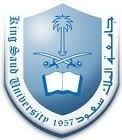 التطبيق والمثال في مواد العلوم الشرعيةمثال:الدرس : شجاعة النبي صلى الله عليه وسلم .الصف : الخامس الابتدائي – الفصل الثاني . الهدف : أن يتعرف الطالب على شجاعة الني صلى الله عليه و سلم . يقوم المعلم باختيار طالب أو طالبين لعمل مشهد تمثيلي ، وهو حوار ورد في الدرس بين خالد و أحمد ، مع التأكيد عليهم بأن يركزوا على ذكر  النقاط الأساسية المهم ذكرها في الدرس . من الممكن أن يختار المعلم مجموعة من القصص تتحدث عن شجاعة النبي صلى الله عليه و سلم و يوزعها على مجموعات ، و من ثم يطلب من كل مجموعة عمل مشهد تمثيلي لها . اسم الطالب:  مرادي الشكرهـمالمواد مدى ملاءمتهامدى ملاءمتهامدى ملاءمتهاالملاحظةمالمواد ملائمغيرملائمغيرملائمالملاحظة1التلاوة2الحفظ3التفسير 4التوحيد5الحديث6الفقه7السيرة